The Impact of Wiki-based Collaborative Writing on English L2 Learners’ Individual Writing DevelopmentGina Caruso (gccaruso@gmail.com)& Domminick McParlandPortland English Language AcademyPurpose  Investigate how to use technology tools to develop L2 learners’ English writing ability   Investigate whether the benefits of collaborative writing can be transferred to the individualMotivation  Students are already using technology to mediate communication and socialize so why not use this type of interaction to facilitate written language development?Research Questions Does collaborative writing in a wiki space influence the individual writing of intermediate and advanced level English L2 learners on measures of linguistic complexity, accuracy, and fluency?  If so, how, and to what extent are these measures affected?How do learners in the study perceive wiki-based collaborative writing activities? Overall Design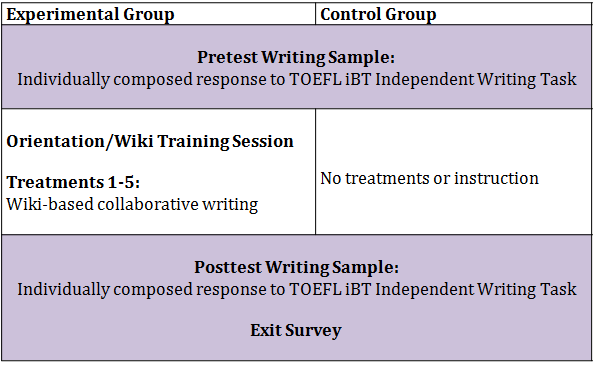 MethodologyParticipants (N=12)  Intermediate/advanced English L2 learners  University students, Spanish L1  Treatment group (n=8), control group (n=4) Task Design  TOEFL iBT Independent Writing Task	-  Read a prompt and express your opinion, preference, or choice	-  Support with reasons and examples based on personal experience or knowledge  30 minutes allottedInstruments & Analysis ProceduresPerformance Data (pre/posttests)  Quantitative analysis 15 dependent measures (linguistic complexity, accuracy & fluency)  Between group comparison with Mann-Whitney U test  Within group comparison with Wilcoxon test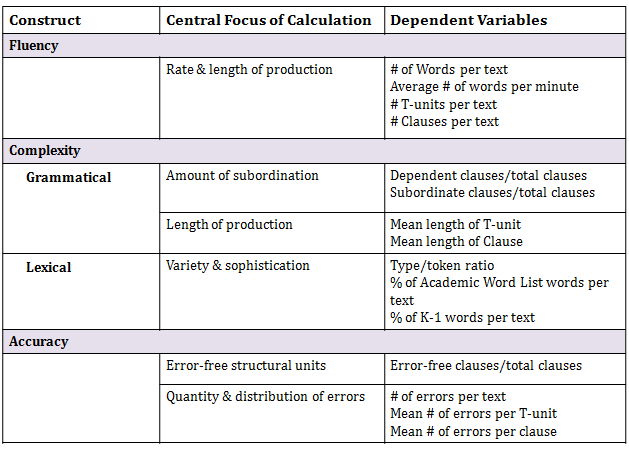 Perception Data (exit survey using Google Form)   Quantitative analysis (Likert scale rankings)  Qualitative analysis (open-response questions)Summary of Results for Research Question 1  Overall mixed results  Promising gain scores for treatment group on fluency measures  Inconsistencies observed in complexity and accuracy measures  Notable performance of control group participants from pre to posttest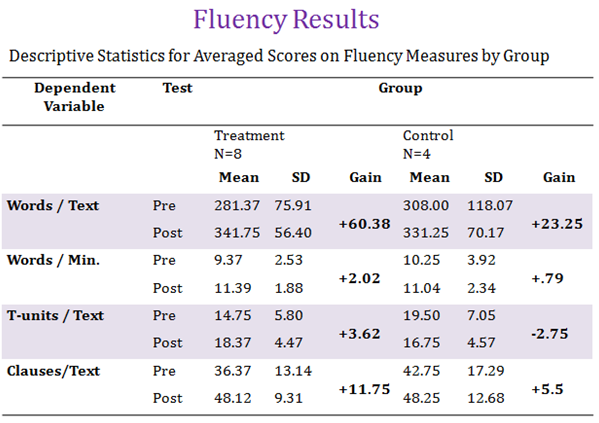 Summary of Results for Research Question 2Learners reported having an overall positive experience with wiki-based collaborative writing (ease of use, educational, writing with a partner easier than writing alone)Perceived improvements in grammar and vocabularyAsynchronous nature of the wiki is a drawbackAbsence of auto-save function is frustratingConclusionsWiki-based collaborative writing seems to have a positive impact on individual writers’ fluencyCollaborative writing in a wiki did not provide much positive support for an increase in individuals’ written complexity or accuracyWiki-based collaborative writing was enjoyable and educational for learnersUse of web technology has the potential to expand L2 writers’ linguistic experiencesLimitationsOverall Design  Small convenience sample  Inconsistent attendance of treatment group participants  Outside instruction influenced results  Relatively short treatment period  Somewhat inauthentic use of wiki technologyAnalysis Measures (complexity, accuracy, fluency)  Unable to cover the full trajectory of L2 development  Some measures  not sensitive enough to capture delicate differencesPedagogical Implications  Longer collaborative writing sessions may be advantageous  Wiki-based collaborative writing activities might be beneficial to promote written fluency  In-class scaffolding/training session is necessary  Collaborative writing in a wiki might be best used outside of class for extended assignments while a synchronous tool like Google Docs might be more appropriate for timed, in-class work  Some individuals might just learn better when working aloneFuture Research Directions  Larger scale investigations which examine the long-term impacts of collaborative writing on individual writing performance  Use of a reliable computational tool to automate measures of linguistic complexity  Narrow focus to more specific measurements of linguistic features  Examine additional data (wiki-discussion board interactions, textual revisions) to determine whether individual learners can appropriate and internalize linguistic structures used by their peers during the collaborative writing processEducational Applications of Wikis  Post class information  Share resources  Whole class/group projects  Brainstorming  Reflection/feedback/discussion  Peer or teacher writing review  Showcase student work for an audience Specific Classroom Use Ideas for Various Levels and Contexts  Create alphabet books   Create a spelling wiki that becomes a virtual word wall  For a grammar lesson, students edit a paragraph inserting punctuation, capitalization, verb forms, etc.  Build a story by having each student add a sentence to an existing storyline  Global pen pal project-students connect with peers in classrooms around the worldRecommended Wiki PlatformsPB Works  http://www.pbworks.com/education.html Wiki Spaces  https://www.wikispaces.com/ Wikis in Education  http://wikisineducation.wikifoundry.com/ Compare Wiki Services  http://www.wikimatrix.org/